Project title: ハートフル成田東建物名称：ハートフル成田東所在地：東京都杉並区成田東3-26-6主要用途：児童福祉施設等(老人ホーム)※地域密着ユニット型特別養護老人ホーム(29床)※地域密着型小規模多機能居宅介護施設(9床)建築主：社会福祉法人　愛あい会設計：アプルデザインワークショップAPLdw担当/大野秀敏、江口英樹、山本真也、罍彩子(*)(**)、劉ジェシー(*)(**)(*)元所員、(**)工事監理担当者構造設計：小西泰孝建築構造設計　担当：小西泰孝設備設計：総合設備計画　担当：吉岡聡史　兵道哲施工：松井建設　担当：穗積寿和構造・構法：鉄骨造階数：地上2階　軒高：6.38m　最高の高さ：9.25m敷地面積：1635.94m2建築面積：807.90m2（建蔽率49.38% 許容50%）延床面積：1428.76m2（容積率66.51% 許容100%）1階：771.83m22階：656.93m2設計期間：2017年8月〜2018年12月工事期間：2019年1月〜2019年11月地域地区：第一種低層住居線表地域、準防火地域、第一種高度地区道路幅員：東3.5-3.8m　南3.0-3.5m   西3.8-4.0m 撮影：北嶋俊治 Location: Suginami-ku, Tokyo, JapanCompletion date: 2019.11Client: Aiaikai, Social welfare corporationArchitect:  A.P.L. design workshop. OHNO, Hidetoshi,   EGUCHI, Hideki,   YAMAMOTO, Shinya,  Structural engineering: Konishi Structural EngineersMechanical and Electrical engineer:  SOGOCONSULTANTS. (MECHANICAL&ELECTRICAL ENGINEERSASSOCIATE)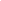 Contracotrs:  Matsui Kensetsu K.K.Site area：1635.94㎡Floor area：1F:771.83㎡  2F: 656.93m2Photo: kitajima toshiharu/archi photo